INDICAÇÃO Nº 158/2017Sugere ao Poder Executivo Municipal melhorias no trânsito, ou seja, Rotatória de frente a escola Emílio Romi, fazendo com que possa ser feito conversão no sentido Avenida Monte Castelo-Prefeitura, sendo que a referida avenida, não possui nenhuma rotatória para inversão de sentido, neste município.Excelentíssimo Senhor Prefeito Municipal, Nos termos do Art. 108 do Regimento Interno desta Casa de Leis, dirijo-me a Vossa Excelência para sugerir que, por intermédio do Setor competente, seja realizado estudos para melhorias no trânsito, ou seja, Rotatória de frente a escola Emílio Romi, fazendo com que possa ser feito conversão no sentido Avenida Monte Castelo-Prefeitura, sendo que a referida avenida, não possui nenhuma rotatória para inversão de sentido, neste município.Justificativa:Cidadão e moradores próximos à referida avenida sugerem a criação da rotatória para inversão de sentido de tráfego na Avenida Monte Castelo-Prefeitura.Plenário “Dr. Tancredo Neves”, em 11 de janeiro de 2.017.Celso ÁvilaVereador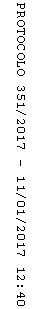 